BOŽIĆNA ČESTITKAPRIBOR: PAPIR, STARI ŠARENI GUMBI, LJEPILO, FLOMASTER, SVILENA TRAKICA PO ŽELJI,RAVNALOOPIS: 1.)PRESAVINITE PAPIR NA POLA. RAVNALOM POVUCI RAVNE CRTE KAO NA SLICI. PAZI NA UREDNOST.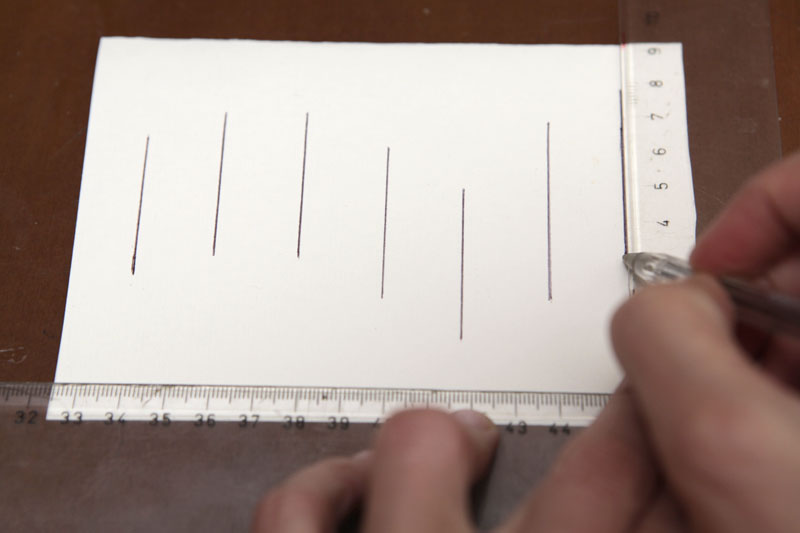 2.)NA KRAJEVIMA LINIJA NACRTAJTE VEZICE ZA KUGLICE.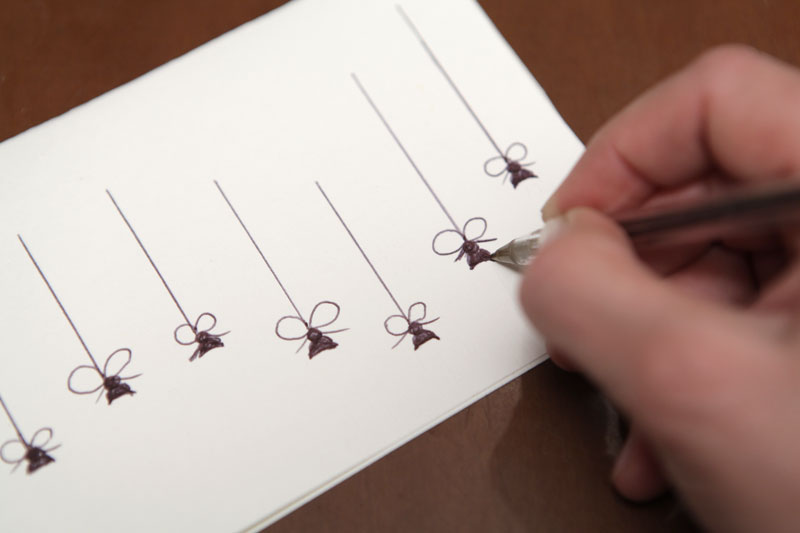 3.) ZALIJEPITE GUMBE RAZLIČITIH BOJA (MOŽE I VELIČINA)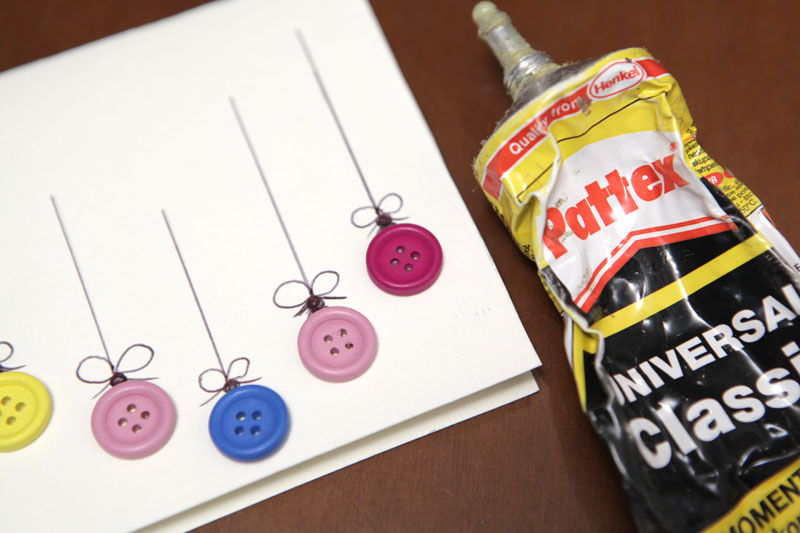 4.) AKO IMATE BOŽIĆNI PEČAT MOŽETE GA OTISNUTI NA VRH ČESTITKE ILI NAPISATI NEKU PORUKU (SRETAN BOŽIĆ!). 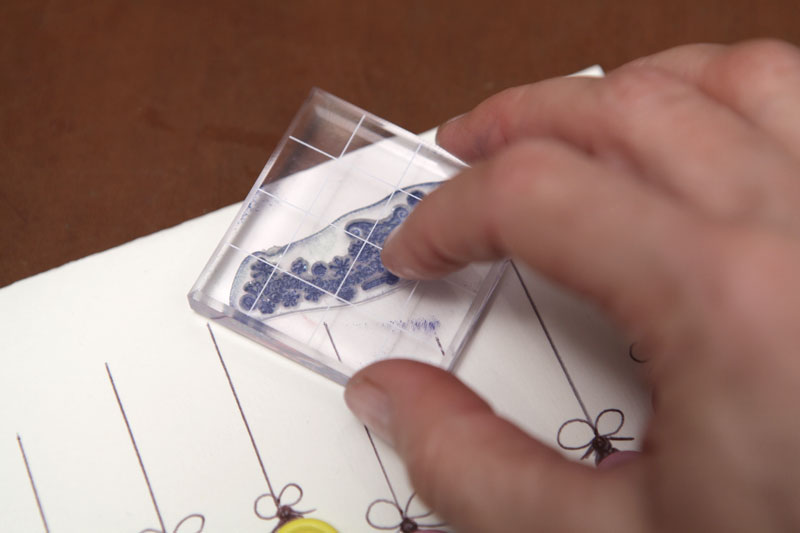 5.) KRAJ PEČATA ILI KRAJ TEKSTA IZREŽITE DVIJE MALE RUPICE I PROVUCITE SVILENU TRAKICU.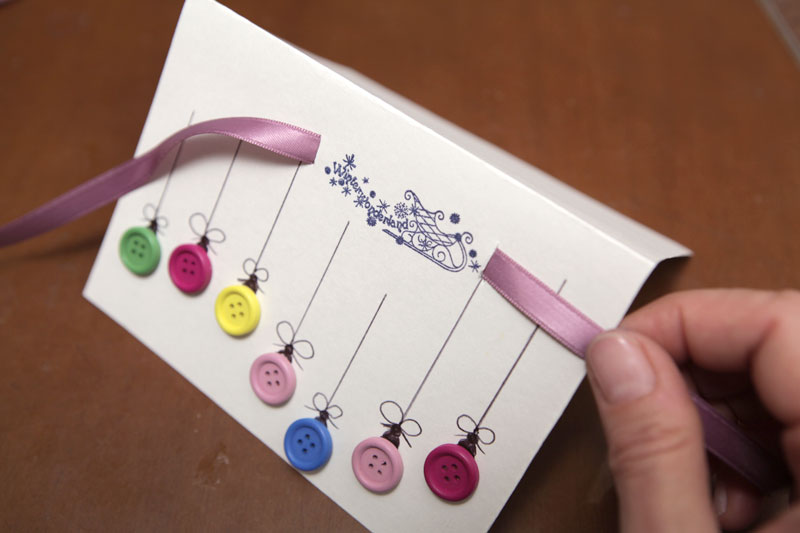 